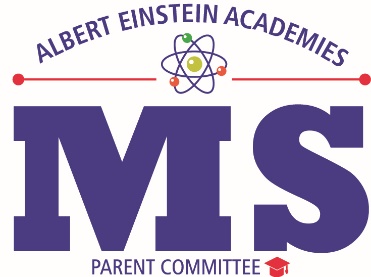 Middle School Parent Committee -- Meeting Minutes Wednesday, March 2, 2016Dr. David Sciarretta – Executive Director of AEACS, dsciarretta@aeacs.org Barb Robinson – Principal of MS, brobinson@aeacs.org Maritza Escalona – MS Parent Representative, Friends of AEA, maritzini@yahoo.com.mx Catherine McCullough – MS Parent Communications, aeacmsparents@gmail.com Rebecca Bennett – Vice President, Friends of AEA, reb@merzweb.org MS Parent Committee – Maritza Escalona and Catherine McCulloughFro-Yo Weds by Fiji Yogurt have begun EVERY Weds after school release to raise $$ for MS Parent Fund. This helps fund Staff & Teacher Appreciation week, as well as 8th Grade Graduation activities. Frozen yogurt is sold for $3 w/topping and 20% goes back to AEA! Remind your kids!Valentines Smoothie Bar held 2/19 for teachers/staff in the staff lounge was a success! Manuela Seidl and Hildy White did a fantastic job and the teachers/staff all LOVED it. They sent many thank you emails!Take notice we have a new and improved MS Parent Committee page on the school website under the Parents drop down menu! Most importantly, at the moment there are several open positions on the MS Parent Committee. Some have been filled. However, there are still open positions. See link here on the MS Parent Committee page of website: http://www.aeacms.org/parent-committee/ Next on the planning agenda is Staff Teacher Appreciation Week (STAW) May 3-6. Typically, AEA has celebrated W-F. However, this year, Teacher’s Day is actually Tues 5/3 so the MS Parent Committee will start on Tuesday this year. See below for tentative schedule. Parent volunteers will be needed!Tues 5/3 – Maritza to ask Kai/Food for Thought Café (FFT) to give quote for coffee & pastries to be delivered in the morning to the Staff Lounge.Weds 5/4 – Terri Oelrich is planning an all-staff luncheon @ES comprised of parent donations of dishes and desserts (like last year). LOOK FOR A VOLUNTEER SIGN UP GENIUS for this!Thurs 5/5 – Gifts will be distributed by students to each staff. Help in wrapping these gifts w/ribbon & name tags the week before would be greatly appreciated . See Catherine McCullough aeacmsparents@gmail.com if you’re willing and able!Fri 5/6 – Smoothie Bar at lunchtime (like Valentines’ Day celebration). Fruit and pastries donations will be accepted. MS Parent Committee Meetings are typically held just prior to the Pastries w/the Principals meetings monthly (8am start). All MS Parents are encouraged to come! Items discussed include plans to support AEA teachers w/birthdays, events, Holiday Lunch, Staff/Teacher Appreciation Week, and year-end activities such as 8th Grade Graduation and teacher gifts. We need help! Next meeting will be held April 6 – plan to drop your MS students off a little early and head over to our Parent Committee meeting at 8am, before PWP meeting starts at 8:30. Thank you!Executive Director - Dr. David SciarrettaALICE (Alert, Lockdown, Inform, Counter, Evacuate) training was done for teachers/staff by law enforcement personnel. This training prepares teachers to handle the threat of an Active Shooter at a very high level. Rest assured, both schools are prepared.Important Calendar Dates (both schools):3/8		Board of Trustees meeting @MS3/9		Lottery for both schools @ES3/10-11	1st AEA German Theatre Festival3/10	Parent University @MS: Jonathan, founder of Messai Youth Outreach Organization  (org 			that brought Solomon here last year) will speak on his organization’s mission to bring 			more water to those who are in need in underprivileged countries.3/18	Walk For Water @ES		3/19-4/3	Spring Break – NO SCHOOLMS Principal - Barb Robinson 6th Grade Camp – 197 6th graders went to Camp Marston this past week w/o incident and they had a great time!List of Upcoming Events @MS:3/8		MS Tour 3/9		Written portion of the DSD Exam for 8th grade German students.3/14	Progress Reports – on a Monday so students can bring home parent acknowledgement 			sheet for signature.3/14	Spirit Week – week before Spring Break. Mon – Sports themeTues – Tacky TouristWeds – PajamasThurs – Mix & MatchFri – Grade Level Team Pride (Grade color if not wearing t-shirt available on website or at front office)             3/15	WASC Visit – one day visit every six years. Report has been sent in and a report will be 				given. 6/3 	Deadline for 8th Grade Graduation Speech and National Anthem try-outs.6/23	8th Grade Harbor Cruise6/24		8th Grade Graduation – Parent Planning Committee being formed soon. Email Catherine 			McCullough (aeacmsparents@gmail.com) or Maritza Escalona 						(maritzini@yahoo.com.mx) if you are interested.Other School Highlights:Sphero Club – Herr Hofmann has started a new club centered around programming 8th Grade Graduation Photos  will be coming this Spring. Stay tuned – date TBD. LCAP – Local Control Accountability Plan: After Spring Break, administration will invite parents to give feedback on school process and procedures.FOAEA Update - Rebecca BennettCake Auction – Annual fun event is usually held in the Spring and raises money for school programs. It has been postponed as they are still looking for a planner. Please contact Rebecca at reb@merzweb.org if interested and able. Jog-a-Thon was extremely successful with over $10K raised this year.Annual Auction Gala 6/4 @USD Hahn PavilionMasquerade ThemeMS Students were so helpful last year, they’re helping again this year with procurement in the community (w/adult supervision).Any parent or local business willing to sponsor this year is strongly encouraged. Also, any parent donation of items for auction is greatly appreciated. Sponsoring a teacher is always a great way to help out if parents can’t make it to the event.###